  博士后合作导师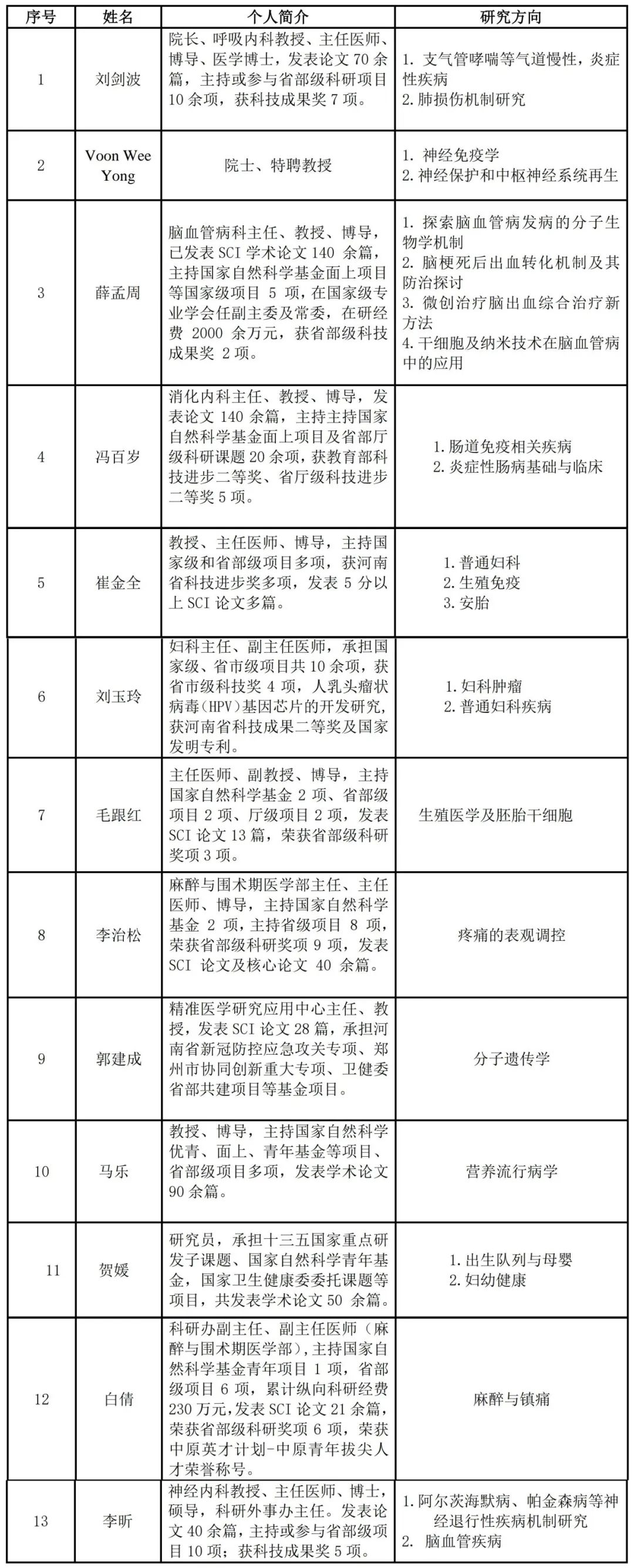 